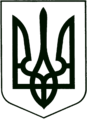 УКРАЇНА
МОГИЛІВ-ПОДІЛЬСЬКА МІСЬКА РАДА
ВІННИЦЬКОЇ ОБЛАСТІВИКОНАВЧИЙ КОМІТЕТ                                                           РІШЕННЯ №347Від 11.10.2022р.                                              м. Могилів-ПодільськийПро затвердження Програми «Підтримка вторинної (спеціалізованої) медичної допомоги у Могилів-Подільській міській територіальній громаді, у тому числі забезпечення заходів на боротьбу з гострою респіраторною хворобою СOVID-19, спричиненою коронавірусомSARS-CoV-2 на 2022-2024 роки»	Керуючись частиною 1 статті 52, частиною 6 статті 59 Закону України «Про місцеве самоврядування в Україні», постановою Кабінету Міністрів України від 11.03.2022 року №252 «Деякі питання формування та виконання місцевих бюджетів у період воєнного стану», з метою покращення матеріально-технічної бази комунального некомерційного підприємства «Могилів-Подільська окружна лікарня інтенсивного лікування» Могилів-Подільської міської ради, -  			      виконком міської ради ВИРІШИВ:1. Затвердити Програму «Підтримка вторинної (спеціалізованої) медичної допомоги у Могилів-Подільській міській територіальній громаді, у тому числі забезпечення заходів на боротьбу з гострою респіраторною хворобою СOVID-19, спричиненою коронавірусом SARS-CoV-2 на 2022-2024 роки» у новій редакції (далі - Програма) згідно з додатком, що додається.2. Фінансово-економічному управлінню міської ради (Власюк М.В.) забезпечити фінансування даної Програми в межах бюджетних призначень.3. Визнати таким, що втратило чинність рішення виконавчого комітету Могилів-Подільської міської ради від 28.07.2022 року №229 «Про затвердження Програми «Підтримка вторинної (спеціалізованої) медичної допомоги у Могилів-Подільській міській територіальній громаді, у тому числі забезпечення заходів на боротьбу з гострою респіраторною хворобою СOVID-19, спричиненою коронавірусом SARS-CoV-2, на 2022-2024 роки».4. Контроль за виконанням даного рішення покласти заступника міського голови з питань діяльності виконавчих органів Слободянюка М.В..         Міський голова                                                   Геннадій ГЛУХМАНЮК                                                                                                     Додаток                                                                                         до рішення виконавчого                                                                                         комітету міської ради                                                                                        від 11.10.2022 року №347Програма «Підтримка вторинної (спеціалізованої) медичної допомоги у Могилів-Подільській міській територіальній громаді, у тому числі забезпечення заходів на боротьбу з гострою респіраторною хворобою СOVID-19, спричиненою коронавірусом SARS-CoV-2 на 2022-2024 роки»1. Загальні положенняПрограма по наданню підтримки вторинної (спеціалізованої) медичної допомоги у Могилів-Подільській міській територіальній громаді, у тому числі забезпечення заходів на боротьбу з гострою респіраторною хворобою СOVID-19, спричиненою коронавірусом SARS-CoV-2 на 2022-2024 роки (далі - Програма) розроблена у межах норм Конституції України, законів України, Указів Президента України, постанов, розпоряджень Кабінету Міністрів України, відповідно до законів України «Про місцеве самоврядування в Україні», «Основи законодавства України про охорону здоров’я», «Про внесення змін до деяких законодавчих актів України щодо удосконалення законодавства з питань діяльності закладів охорони здоров’я», «Про державні фінансові гарантії медичного обслуговування населення».Забезпечення реалізації положень Програми визначається порядком регулювання та надання підтримки комунальному некомерційному підприємству «Могилів-Подільська окружна лікарня інтенсивного лікування» Могилів-Подільської міської ради для забезпечення якісної медичної допомоги населенню Могилів-Подільської міської територіальної громади Могилів-Подільського району Вінницької області, у тому числі забезпечення заходів на боротьбу з гострою респіраторною хворобою СOVID-19, спричиненою коронавірусом SARS-CoV-2.2. Мета ПрограмиОсновною метою Програми є зміцнення та поліпшення здоров’я громади шляхом забезпечення потреб населення у вторинній (спеціалізованій) медичній допомозі, у тому числі забезпечення заходів на боротьбу з гострою респіраторною хворобою СOVID-19, спричиненою коронавірусом SARS-CoV-2.3. Завдання Програми та результативні показники     Забезпечення надання населенню вторинної (спеціалізованої) медичної допомоги, у тому числі забезпечення заходів на боротьбу з гострою респіраторною хворобою СOVID-19, спричиненою коронавірусом SARS-CoV-2 за місцем проживання (перебування).4. Виконавці ПрограмиМогилів-Подільська міська рада Могилів-Подільського району Вінницької області.Комунальне некомерційне підприємство «Могилів-Подільська окружна лікарня інтенсивного лікування» Могилів-Подільської міської ради.        Програма передбачає, що основними шляхами і засобами розв’язання проблем дотації комунального некомерційного підприємства є необхідність фінансування Програми за рахунок коштів бюджету громади.5. Основні програмні заходи	1. Розгляд питань, пов’язаних з дотацією комунального некомерційного підприємства «Могилів-Подільська окружна лікарня інтенсивного лікування» Могилів-Подільської міської ради на бюджетній комісії, сесії міської ради, засіданні виконавчого комітету міської ради.2. Потреба та передбачення коштів у бюджеті громади на виконання законів, які передбачають державну підтримку медичних закладів.3. Невідкладна (до закінчення лікування даного захворювання), терапевтична та хірургічна стоматологічні допомоги у повному обсязі без застосування високовартісних матеріалів надається окремим категоріям населенням Могилів-Подільської міської територіальної громади:- учасникам бойових дій;- ветеранам Великої Вітчизняної Війни (учасникам ВВВ, інвалідам ВВВ);- особам з інвалідністю I і II груп;- пенсіонерам з мінімальним розміром пенсії;- особам, на яких поширюється дія ст.10 Закону України «Про статус   ветеранів війни, гарантії їх соціального захисту»;- дітям з інвалідністю;- членам багатодітних та малозабезпечених сімей.4. Ортопедична стоматологічна допомога з поновленням жувальної спроможності із застосуванням зубних протезів: штамповано-паяні незнімні протези; знімні пластинчаті протези суцільнолиті та пластмасові конструкції протезів за медичними показаннями у повному обсязі (без застосування дороговартісних матеріалів):- учасникам АТО;- учасникам та інвалідам війни;- учасникам бойових дій;- членам сімей загиблих;- ветеранам військової служби і ветеранам органів внутрішніх справ;- донорам;- ветеранам праці;- пенсіонерам за віком;- особам з інвалідністю I і II груп.6. Фінансове забезпечення заходів ПрограмиПротягом року обсяг фінансування Програми за рахунок надходжень коштів загального фонду бюджету громади може змінюватись відповідно до рішення міської ради про внесення змін до бюджету громади.Реалізація Програми дасть змогу забезпечити населення громади доступною та якісною вторинною (спеціалізованою) медичною допомогою, знизить рівень захворюваності та смертністі, у тому числі від респіраторної хвороби СOVID-19, спричиненої коронавірусом SARS-CoV-2.Перший заступник міського голови                                    Петро БЕЗМЕЩУК                                                                                                                                   Додаток                                        до Програми «Підтримка вторинної (спеціалізованої)                                         медичної допомоги у Могилів-Подільській міській                                         територіальній громаді, у тому числі забезпечення                                         заходів на боротьбу з гострою респіраторною                                         хворобою СOVID-19, спричиненою                                         коронавірусом SARS-CoV-2 на 2022-2024 роки» ПаспортПрограми «Підтримка вторинної (спеціалізованої) медичної допомоги у Могилів-Подільській міській територіальній громаді, у тому числі забезпечення заходів на боротьбу з гострою респіраторною хворобою СOVID-19, спричиненою коронавірусом SARS-CoV-2на 2022-2024 роки»1. Могилів - Подільська міська рада Могилів-Подільського району Вінницької області. (найменування головного розпорядника коштів)2. Комунальне некомерційне підприємство «Могилів – Подільська окружна лікарня інтенсивного лікування» Могилів – Подільської міської ради.  (найменування відповідального виконавця Програми)3.Підтримка вторинної (спеціалізованої) медичної допомоги у Могилів-Подільській міській територіальній громаді, у тому числі забезпечення заходів на боротьбу з гострою респіраторною хворобою СOVID-19, спричиненою коронавірусом SARS-CoV-2 на 2022-2024 роки. (найменування бюджетної Програми)4.Строк виконання Програми: 2022-2024 роки. 5. Прогнозні обсяги фінансування з бюджету громади – 184510,2 тис. грн, у тому числі:2022 рік - 66670,7 тис. грн;2023 рік - 58375,7 тис. грн;2024 рік - 59463,8 тис. грн.6. Законодавчі підстави для виконання бюджетної Програми:- ст.26 Закону України «Про місцеве самоврядування в Україні»;- Закон України «Основи законодавства України про охорону здоров’я»;- Закон України «Про внесення змін до деяких законодавчих актів України   щодо удосконалення законодавства з питань діяльності закладів охорони   здоров’я»;- Закон України «Про державні фінансові гарантії медичного обслуговування   населення». 7. Мета Програми:- зміцнення та поліпшення здоров’я громади шляхом забезпечення потреб   населення у вторинній (спеціалізованій) медичній допомозі, у тому числі   забезпечення заходів на боротьбу з гострою респіраторною хворобою   СOVID-19, спричиненою коронавірусом SARS-CoV-2.8. Напрямки діяльності:- забезпечення виплат працівникам заробітної плати з нарахуванням у   повному обсязі;- забезпечення придбання предметів, матеріалів, обладнання та інвентарю;- забезпечення придбання медикаментів та перев’язувальних матеріалів;- забезпечення придбання продуктів харчування;- забезпечення оплати послуг (крім комунальних);- забезпечення виплати видатків на відрядження;- забезпечення оплати комунальних послуг та енергоносіїв;- забезпечення виплати пільгової пенсії;- забезпечення придбання обладнання і предметів довгострокового   користування;- забезпечення оплати капітального ремонту;- забезпечення оплати реконструкції.          9. Результативні показники, що характеризують виконання Програми:- реалізація Програми дасть змогу забезпечити населення громади   доступною та якісною вторинною (спеціалізованою) медичною допомогою,      знизить рівень захворюваності та смертності.Перший заступник міського голови                                    Петро БЕЗМЕЩУК                                                      №з/пНазва заходуСума всього, тис. грнСума на 2022 рік, тис. грнСума на 2023 рік, тис. грнСума на 2024 рік, тис. грн1.Заробітна плата4500015000,015000,015000,02.Нарахування на оплату праці99003300,03300,03300,03.Предмети, матеріали, обладнання та інвентар26001600,0500,0500,04.Медикаменти та перев’язувальні матеріали245606760,08900,08900,05.Продукти харчування2250750,0750,0750,06.Оплата послуг (крім комунальних)26001600,0500,0500,07.Видатки на відрядження300100,0100,0100,08.Оплата теплопостачання35640,111191,611885,512563,09.Оплата водопостачання і водовідведення6242,51960,32081,82200,410.Оплата електроенергії14615,34589,54874,05151,811.Виплата пенсій і допомог853,1270,1284,4298,612.Інші виплати населенню                                                                                                                                                                                                                                        540,0140,0200,0200,013.Придбання обладнання і предметів довгострокового користування27000,015000,06000,06000,014.Капітальний ремонт інших об’єктів30001000,01000,01000,015.Реконструкція та реставрація інших об’єктів9409,23409,23000,03000,016.Всього:184510,266670,758375,759463,8